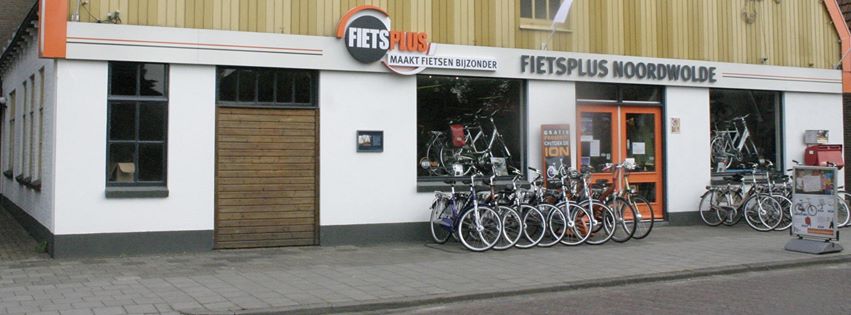 FIETSPLUS NOORDWOLDEHOOFDSTRAAT OOST 48-508391 AW NOORDWOLDETEL.:   0561   -  43 27 96.		FIETSVERKOOP			FIETSVERHUUR				EN					REPARATIES!!!